المجال :  التعلمي الأولالنشاط : كرة اليد															      الأستاذ : تمرت مصطفىالمؤسسة : المتوسطة الجديدة القاعدة 04 أولاد أمعرف	         			                                                                              المستوى : السنة الأولى متوسطالكفاءة الختامية المستهدفة : المساهمة الفعالة في بناء وتنفيذ تنظيمات جماعية بسيطة تسمح بمواجهة المواقف المطروحة .                    الميدان : البدني ( كرة اليد)إمضاء الأستاذ                                                                   إمضاء المدير                                                إمضاء المفتشالرقمنوع الحصةمركبات الكفاءةهدف الحصةمحتوى التعلممحتوى الإنجازالتوجيهات01تقويم تشخيصيفهم القوانين الأساسية المهيكلة للنشاط و استثمارها.حصة تقويمية أولية- تحضير بدني خاص- معرفة قدرات التلاميذ المهارية-  مناقشة جماعية- لعبة التمريرات على شكل منافسة- معلومات مختصرة عن اللعبة- إجراء مباريات بين الأفواج- التمرير و الإستقبال الجيد- تطبيق بعض القوانين- عدم تسديد الكرة نحوى الوجه02حصة تعلمية 1فهم القوانين الأساسية المهيكلة للنشاط و استثمارهاالمهارة والقوانين الأساسية للنشاط- تنشيط الدورة الدموية-  لعبة التمريرات - التعرف على القوانين والتعامل معها- العمل الجماعي وروح المنافسة- تقديم بعض المعلومات عن اللعبة وبعض القوانين المهمة- إجراء لعبة التمريرات- إجراء مقابلة بين التلاميذ على شكل أفواج- الإستقبال والتمرير الجيد- تطبيق القوانين الخاصة باللعبة- تنطيط الكرة جيد- تصحيح الأخطاء03حصة تعلمية 2فهم القوانين الأساسية المهيكلة للنشاط و استثمارهاالتنقل بالكرة وبدون كرة- التنقل بالكرة- التنقل بالكرة وبدون كرة في مسار معين- تعلم كيفية الإقتراب نحوى المنطقة المحرمة بالكرة وبدون كرة- العمل الجماعي للوصول إلى الهدف- تنطيط الكرة لمسافة معينة- تنطيط الكرة بين المعالم- الجري بين المعالم بدون كرة- الإقتراب نحوى المنطقة المحرمةبثلاث خطوات بالكرة وبدون كرة- تنطيط الكرة جيدا- عدم إعادة التنطيط- مسك الكرة جيدا عند أداء الخطوات- الإستقبال والتمرير الجيد مع التنقل 04حصة تعلمية إدماجيةالتحكم في انجاز أساسيات النشاطحصة تقويمية خلال الفصل - لعبة على شكل منافسة- بناء منافسة- القيام بلعبة التمريرات كمنافسة بين الأفواج- إجراء منافسة بين الأفواج في كرة اليد- تطبيق القوانين- إظهار الإمكانيات- تصحيح الأخطاء الموجودة05حصة تعلمية  3التحول من وضعية و موقف آخرالتحول من الدفاع إلى الهجوم-  لعبة الحماية والإصابة-  التحول من الدفاع إلى الهجوم - منافسة لتجسيد الهدف- لعبة الدائرة ( فوج يحمي الدائرة و فوج يصيب الهدف ) - تعيين الوقت بالنسبة للعب- منافسة في كرة اليد بين الأفواج- تغطية المنطقة جيدا-  السرعة في التحول- تطبيق اللعب دفاع هجوم06حصة تعلمية 4التحول من وضعية و موقف آخرفضاء الممارسة و استثماره- تنشيط الجهاز التنفسي .- لعبة عدد التمريرات في فضاء محدد- منافسة  في فضاء محدد القياسات- إنجاز مساحات محددة  للعب 10/10 م، 15/15 أمتار- تقسم القسم إلى أفواج- إجراء منافسة في كرة اليد بين الأفواج في ملعب محدد القياسات .- اللعب يكون داخل الفضاء المخصص- تطبيق القانون- عدم الخروج من الحيز المخصص للعب07حصة تقويمية إدماجيةقراءة الموقف و انتقاء المهارات و العمليات المناسبة له.حصة تقويمية نهاية- منافسة بين الأفواج- إجراء مقابلات في كرة اليد بين الأفواج- تسجيل النقاط السلبية والإيجابية لكل تلميذ-  تصحيح الإخطاء خلال المقابلات .- تطبيق القوانين الخاصة باللعبة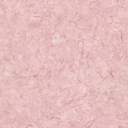 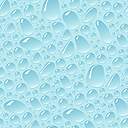 